Til medlemmer i IF BorgIdrettsforeningen BorgStiftet 29. mai 1914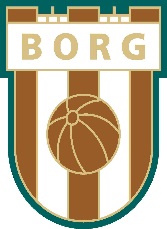 Skien 29.01.20Sakliste og saksdokumenter for årsmøte i IF BorgStyret viser til innkalling til årsmøte av 29.01.20Årsmøtet avholdes den 02.03.20 kl. 19:00 på IF Borg Klubbhus, SkienUnder følger saklisten for årsmøtet:Sak 1: Godkjenne de stemmeberettigeteSak 2: Godkjenne innkallingenSak 3: Godkjenne saklistenSak 4: Godkjenne forretningsordenSak 5: Velge dirigentSak 6: Velge referentSak 7: Velge to medlemmer til å underskrive protokollenSak 8: Behandle idrettslagets årsberetning og gruppeårsmeldingerSak 9: Behandle idrettslagets regnskap i revidert stand Sak 10: Behandle forslag og saker10.1	Nærmiljøprosjektet – orientering, informasjon10.2	Videre planer i idrettsforeningen Søknader om midler til fremtidsrettede mål 				Sak 11: Fastsette medlemskontingent (endres ikke)Sak 12: Fastsette treningsavgift (endres ikke)Sak 13: Vedta idrettslagets budsjettSak 14: Behandle idrettslagets organisasjonsplan Sak 15: Foreta følgende valg av styremedlemmer:		15.1	Leder (på valg)15.2	Nestleder (på valg)15.3 	Styremedlem15.4	Styremedlem Fotball (på valg)15.5	Styremedlem Turn (på valg)15.6	1 Varamedlem (på valg)	15.7	Ny valgkomite (leder av komité + øvrige to medlemmer av denne)Vedlagt følger følgende dokumenter:Idrettslagets årsberetningerRegnskapForslag og saker, herunder eventuelle lovendringerStyrets forslag til medlemskontingent [og eventuelt treningsavgifter, eller vedtak om fullmakt]Styrets forslag til budsjettStyrets forslag til organisasjonsplanValgkomiteens innstillingStyrets (valgkomitéens) innstilling til ny valgkomitéMed vennlig hilsen
styret i IF Borg